ªª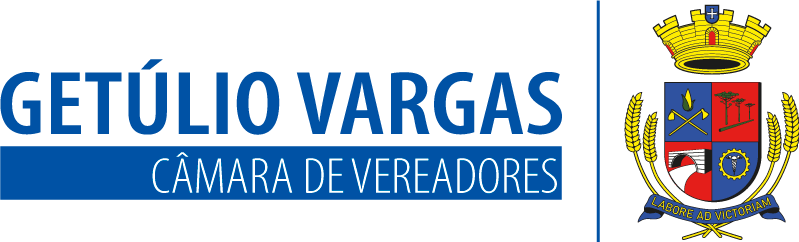 BOLETIM INFORMATIVO Nº. 020/2024Sessão Ordinária do dia 23 de maio de 2024, às 18h, realizada na sede do Poder Legislativo, na Sala das Sessões Engenheiro Firmino Girardello, sob a Presidência do Vereador Aquiles Pessoa da Silva, secretariado pelo vereador Domingo Borges de Oliveira, 1º Secretátxtrio, com presença dos Vereadores: Dinarte Afonso Tagliari Farias, Dianete Maria Rampazzo Dalla Costa, Gilmar Zambrzycki, Ines Aparecida Borba, Jaqueline Alvaristo, Nilso João Talgatti e Paulo Dall Agnol.PROPOSIÇÕES EM PAUTAPedido de Providências nº 017/2024 de 21-05-2024 - Vereadora Jaqueline Alvaristo - Solicita que sejam feitas melhorias na Rua Arcibaldo Somenzi, trecho entre as Ruas Jacob Gremmelmaier e Júlio de Castilhos, bairro São Pelegrino.APROVADO POR UNANIMIDADE.Projeto de Lei nº 043/2024 de 21-05-2024 - Executivo Municipal – Autoriza a doação de imóvel com encargos à empresa ELITON JOSÉ ANDRETTA, destinado à instalação de unidade para desenvolvimento de suas atividades.APROVADO POR UNANIMIDADE.Projeto de Lei nº 044/2024 de 21-05-2024 - Executivo Municipal – Autoriza a doação de imóvel com encargos à empresa MARCENARIA BUNDCHEN LTDA., destinado à instalação de unidade para desenvolvimento de suas atividades.APROVADO POR UNANIMIDADE.Projeto de Lei nº 045/2024 de 21-05-2024 - Executivo Municipal – Autoriza a abertura de Crédito Adicional Especial no orçamento do exercício de 2.024 e dá outras providências.APROVADO POR UNANIMIDADE.Projeto de Decreto Legislativo nº 005/2024 de 17-05-2024 - Mesa Diretora - Estabelece Ponto Facultativo nos serviços da Câmara de Vereadores de Getúlio Vargas.APROVADO POR UNANIMIDADE.Moção nº 004/2024 de 21-05-2024 - Vereador Dinarte Afonso Tagliari Farias – Solicita que seja encaminhada Moção de Apoio à Proposta feita pela FARSUL - Federação da Agricultura do Estado do Rio Grande do Sul ao Ministério da Agricultura, Pecuária e Abastecimento, onde apresenta um conjunto de propostas emergenciais ao Governo Federal. APROVADO POR UNANIMIDADE.Confira a íntegra das proposições em pauta no link:https://is.gd/ze8DShAVISOSA próxima sessão plenária ordinária acontece no dia 6 de junho (quinta-feira), às 18h30;O contato com o Poder Legislativo poderá ser feito por telefone através do número (54) 3341 3889, ou pelo e-mail: camaravereadoresgv@gmail.com;O atendimento na Casa acontece das 8h30 às 11h30 e das 13h30 às 17h de segunda a sexta-feira;Para mais informações acesse: getuliovargas.rs.leg.br.Para mais informações acesse:getuliovargas.rs.leg.brGetúlio Vargas, 29 de maio de 2024Aquiles Pessoa da SilvaPresidente